Karta zgłoszenia uczestnictwa 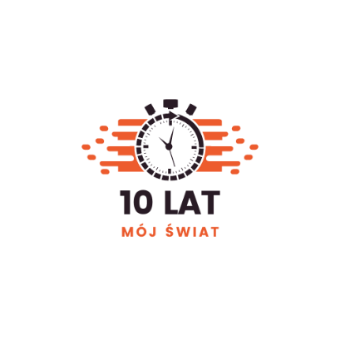 w Konkursie Artystycznym „10 LAT a MÓJ ŚWIAT”Organizowanym przez Szkołę Podstawową nr 82 z Oddziałami Integracyjnymi nr 82 im. Jana Pawła II w Warszawie.Potwierdzamy, iż osoby zgłoszone i ich opiekunowie, wyraziły pisemną zgodę na zgłoszenie i przetwarzanie powyższych danych oraz zostały zapoznane z informacjami dot. przetwarzania danych osobowych na potrzeby organizacji i przeprowadzenia, Konkursu artystycznego: „10 LAT a MÓJ ŚWIAT”  przez Szkołę Podstawową nr 82  im. Jana Pawła II z Oddziałami Integracyjnymi
 w Warszawie. ………………………………………………………………Data/ Pieczątka szkoły/Podpis opiekunaIMIĘ I NAZWISKO AUTORA:KLASATYTUŁY PRACY: NAZWA I LOKALIZACJA: /PREZENTOWANEGO W PRACY OBIEKTU/NAZWA SZKOŁY ZGŁASZAJĄCEJ DO KONKURSU:Email kontaktowy:IMIĘ I NAZWISKO OPIEKUNA: TELEFON OPIEKUNA
 /DO BEZPOŚREDNIEGO KONTAKTU/